Their Adaptations and Details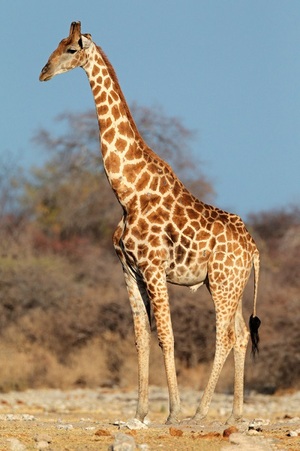 